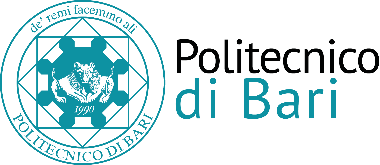 Direzione Gestione Risorse e servizi IstituzionaliSettore Ricerca, Relazioni InternazionaliUfficio Post-Lauream    AVVISO PERIMMATRICOLAZIONE AI CORSI DI DOTTORATO DI RICERCA - XXXV ciclo-CON SEDE PRESSO IL POLITECNICO DI BARIA.A. 2019/2020N.B. LA PROCEDURA DI IMMATRICOLAZIONE ONLINE RICHIEDE L’UPLOAD DI ALCUNI DOCUMENTI: ASSICURARSI DI AVERLI PREVENTIVAMENTE A DISPOSIZIONE IN FORMATO PDF.VINCITORI I candidati che, ai sensi del Decreto di Approvazione della graduatoria generale di merito (D.R approvazione atti), risultano ammessi ai Corsi sono i vincitori del concorso. In base alla posizione nella graduatoria finale di merito, ed al numero dei posti previsti dal bando di concorso per ciascun Corso, gli studenti ammessi risultano beneficiari o meno di borsa di dottorato. I vincitori dovranno immatricolarsi entro le ore 23.59 del giorno 12/10/2019.PROCEDURA DI IMMATRICOLAZIONE Accedere al Portale di Ateneo ESSE3.Cliccare la voce SEGRETERIA a sinistra. Cliccare su IMMATRICOLAZIONE (menù a sinistra) > IMMATRICOLAZIONE (pulsante a fondo pagina) > IMMATRICOLAZIONE STANDARD > IMMATRICOLAZIONE A CORSI AD ACCESSO PROGRAMMATO > CORSO DI DOTTORATO DI RICERCA e infine sul corso di dottorato prescelto. Proseguire con l’inserimento dei dati previsti. (Cliccare Pulsante avanti) Seguire le istruzioni previste dal sistema ed caricare il documento di identità ed una fotografia formato tessera. Alla pagina “Allegati domanda di immatricolazione”, inserire i seguenti documenti: 1. Scansione del tesserino di codice fiscale o tessera sanitaria nominato come segue: “01.Codice fiscale-Cognome e Nome”.2. Modulo di immatricolazione 35° ciclo allegato al presente avviso e reperibile al link:http://www.poliba.it/it/didattica/dottorati-di-ricerca -> selezionare il Dottorato di interesse,  -> Comunicazioni e modulistica -> Immatricolazione 35° ciclocompilato, sottoscritto, scansionato e nominato come segue: “02.Immatricolazione-Cognome e Nome”.3. (solo per vincitori extra UE) Scansione del Permesso di soggiorno - se già disponibile-. N.B. Procedere all’inserimento dei documenti in successione, per singolo allegato. Procedere alla stampa della domanda di immatricolazione.TASSE E CONTRIBUTI PER L’ACCESSO AI CORSITutti i dottorandi ammessi ai corsi sono esonerati dal pagamento delle tasse e dei contributi universitari, essendo tenuti esclusivamente al pagamento del bollo virtuale e della tassa per il diritto allo studio (ADISU). L’importo della tassa per il diritto allo studio è articolata in 3 fasce legate al reddito, rispettivamente di 120, 140, e 160 euro.Il Politecnico di Bari acquisisce automaticamente le Attestazioni ISEE per le prestazioni agevolate per il diritto allo studio universitario dall'INPS ai fini del computo della fascia ADISU. Le dichiarazioni devono essere presenti nella loro forma corretta e definitiva sul portale dell’INPS entro il 31.12  dell'anno solare di immatricolazione o iscrizione (per l’ A.A. 2019/20 entro il 31 dicembre 2019.)In assenza, trascorso tale termine, verrà applicata automaticamente la tassazione massima per il calcolo di tale tassa.Il Politecnico di Bari ha aderito al sistema PagoPA, che garantisce i pagamenti elettronici alla pubblica amministrazione in modo sicuro e affidabile. È un'iniziativa promossa dalla Presidenza del Consiglio dei Ministri alla quale ogni pubblica amministrazione è obbligata ad aderire.Per effettuare il versamento basterà accedere alla sezione "pagamenti" della area riservata per reperire la fattura da pagare e scegliere se:•pagare on line: cliccare sul pulsante "Paga online" e selezionare tra:carta di credito, appoggiandoti ad uno degli istituti bancari proposti;homebanking: verifica nella lista degli istituti di credito se è presente il proprio, in questo caso basterà selezionarlo per procedere con il pagamento.•pagare di persona: clicca sul pulsante "Avviso pagamento" e stampa l'avviso di pagamento da presentare presso uno degli esercenti autorizzati o uno degli istituti di credito che aderiscono al sistema PagoPA.Il pagamento verrà registrato automaticamente sul nostro sistema gestionale quasi contemporaneamente alla data di effettivo versamento.Guida all'utilizzoACCOUNT POLIBAGli immatricolati riceveranno all’indirizzo e-mail personale, dopo circa due settimane dall’immatricolazione, una comunicazione di benvenuto con l’indicazione dell’indirizzo mail di Ateneo (nome.cognome@poliba.it) che, da quel momento, sarà l’unico canale ufficiale di comunicazione tra il Politecnico di Bari ed il dottorando.  BORSA DI DOTTORATO I dottorandi dovranno provvedere all'iscrizione alla gestione separata INPS effettuabile online dal sito dell'INPS. Per i dottorandi con borsa, gli avvisi di pagamento mensile e le certificazioni annuali (certificazioni INPS e CUD) saranno consultabili solo in CSAWEB all'indirizzo https://csaweb.poliba.it/. Anche in questo caso l'accesso al sistema avviene utilizzando il codice fiscale e la password provvisoria di accesso ai servizi on-line di Ateneo: POLIBA. In caso di rinuncia o sospensione della borsa di dottorato, il vincitore dovrà compilare l’apposito modulo presente al link: http://www.poliba.it/it/didattica/dottorati-di-ricerca -> selezionare il Dottorato di interesse -> Comunicazioni e modulistica -> Rinuncia o sospensione al Dottorato e alla borsa di studio e presentarlo secondo le linee guida ivi indicate. IDONEI NON VINCITORILa posizione di idoneo non consente, all’atto della pubblicazione della graduatoria, l'accesso al corso di dottorato. Tuttavia, in presenza di eventuali rinunce i posti resisi disponibili saranno messi a disposizione dei candidati risultati idonei mediante scorrimento della graduatoria finale di merito. Come previsto dal bando di concorso, l’ufficio Post-Lauream provvederà a darne comunicazione direttamente agli interessati all’indirizzo di posta elettronica indicato in Esse3 in fase di candidatura on line.EVENTUALI RINUNCE Affinché i competenti uffici possano accelerare le procedure connesse alle rinunce e ai subentri, il vincitore che non intende accettare il posto è pregato di darne immediata comunicazione a mezzo mail agli indirizzi di posta elettronica post-lauream@poliba.it;DOTTORANDI STRANERII vincitori stranieri o con titolo di studio conseguito all’estero sono tenuti a procedere alla immatricolazione nelle modalità sopra previste e devono, inoltre, consegnare all’Ufficio Post-lauream, prima dell’inizio dei Corsi (1 novembre 2019) un originale o copia autenticata dei seguenti documenti:a) titolo di studio universitario;b) traduzione in italiano del titolo di studio, effettuata da traduttore ufficiale e legalizzata ai sensi della normativa vigente;c)dichiarazione di valore in loco da richiedere alla Rappresentanza diplomatica italiana nel Paese in cui si è conseguito il titolo;d) codice fiscale (da richiedersi all' Ambasciata/ Consolato del Paese di   oppure all'Agenzia delle entrate, una volta in Italia);e) permesso di soggiorno (solo per i dottorandi non comunitari).I documenti di cui ai punti b) e c) possono essere sostituiti dal Diploma Supplement, rilasciato dall’Università secondo gli standard stabiliti dalla Commissione Europea, dal Consiglio d’Europa e dall’UNESCO/CEPES.Il Politecnico di Bari si si riserva di richiedere la dichiarazione di valore in loco in ogni caso in cui sussistano dubbi sulla validità del titolo.I cittadini non comunitari che fanno richiesta di un visto per studio, potrebbero aver bisogno di un certificato di ammissione ai corsi/ immatricolazione e/o di beneficio della borsa di studio: in tal caso è possibile richiedere un certificato di iscrizione al link:http://www.poliba.it/it/didattica/dottorati-di-ricerca -> selezionare il Dottorato di interesse -> Comunicazioni e modulistica -> Richiesta certificato DottoratoDOTTORANDI LAUREANDIL’ammissione dei dottorandi che non abbiano ancora conseguito il titolo di laurea, avverrà “con riserva”, ai sensi dell’art. 2 del Bando di concorso di DR XXXV ciclo, ed il candidato sarà tenuto a presentare, al momento della eventuale immatricolazione al dottorato, a pena decadenza, ai sensi dell’art. 46 del D.P.R. 28.12.2000 n. 445, un’autocertificazione relativa al conseguimento della laurea, con indicazione dell’Ateneo che ha rilasciato il titolo.LINEE GUIDA: Il presente documento va compilato, sottoscritto, scansionato e:Uploadato su Esse3 nominato come segue “02.Immatricolazione-Cognome e Nome”.pdf 2. Inviato sulle caselle email giuseppe.lucatorto@poliba.it e post-lauream@poliba.it , specificando anche nell’oggetto “02.Immatricolazione-Cognome e Nome”